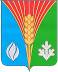 Совет депутатов муниципального образования Гаршинский сельсоветКурманаевского района Оренбургской области(второго созыва)РЕШЕНИЕ«29»  ноября 2013                                                                                              № 110с. ГаршиноО внесении изменений и дополнений в решение Совета депутатов от 17.05.2013 года № 97 «О создании дорожного фонда муниципального образования Гаршинский  сельсовет Курманаевского  района Оренбургской области»В соответствии с пунктом 5 статьи 179.4 Бюджетного Кодекса Российской Федерации, Федеральным законом от 8 ноября 2007 года № 257-ФЗ «Об автомобильных дорогах и о дорожной деятельности в Российской Федерации и о внесении изменений в отдельные законодательные акты Российской Федерации», Приказа Минтранса России от 16.11.2012 N 402
"Об утверждении Классификации работ по капитальному ремонту, ремонту и содержанию автомобильных дорог” и на основании статьи 5 Устава муниципального образования Гаршинский сельсовет, Совет депутатовРЕШИЛ:           1.Внести в решение Совета депутатов от 17.05.2013 года № 97 «О создании дорожного фонда муниципального образования Гаршинский  сельсовет Курманаевского  района Оренбургской области» следующие изменения:        1.1. В пункт 2.1. главы 2. добавить подпункт следующего содержания: « г) акцизов по подакцизным товарам (продукции), производимым на территории Российской Федерации»;        1.2. Пункт 3.1. главы 3. изложить в новой редакции:   «3.1. Средства муниципального дорожного фонда направляются на финансовое обеспечение:     3.1.1.  Работ по проектированию, проведение государственной экспертизы проектно-сметной документации, строительство, реконструкция автомобильных  дорог общего  пользования в границах населённых  пунктов сельсовета и сооружений на них;   3.1.2. Капитальный ремонт и ремонт автомобильных  дорог общего  пользования в границах населённых  пунктов сельсовета;   3.1.3.  В состав работ по содержанию действующей сети автомобильных  дорог общего  пользования местного значения поселения:1) по полосе отвода, земляному полотну и системе водоотвода:а) поддержание полосы отвода, обочин, откосов и разделительных полос в чистоте и порядке; очистка их от мусора и посторонних предметов с вывозом и утилизацией на полигонах;б) планировка откосов насыпей и выемок, исправление повреждений с добавлением грунта и укрепление засевом трав;в) поддержание элементов системы водоотвода в чистоте и порядке (в том числе прочистка, профилирование, укрепление стенок и дна кюветов и водоотводных канав, устранение дефектов их укреплений, прочистка и устранение мелких повреждений ливневой канализации, дренажных устройств, быстротоков, водобойных колодцев, перепадов, лотков, подводящих и отводящих русел у труб и мостов);г) устройство дренажных прорезей;д) противопаводковые мероприятия;е) срезка, подсыпка, планировка и уплотнение неукрепленных обочин дренирующим грунтом толщиной до 10 см; подсыпка, планировка и уплотнение щебеночных и гравийных обочин; устранение деформаций и повреждений на укрепленных обочинах;ж) восстановление земляного полотна на участках с пучинистыми и слабыми грунтами на площади до 100 м2;з) ликвидация съездов с автомобильных дорог (въездов на автомобильные дороги) в неустановленных местах;и) поддержание в чистоте и порядке элементов обозначения границ полосы отвода;к) ликвидация последствий обвалов, осыпей, оползней и селевых потоков, другие противооползневые мероприятия;2) по дорожным одеждам:а) очистка проезжей части от мусора, грязи и посторонних предметов, мойка покрытий;б) восстановление сцепных свойств покрытия в местах выпотевания битума;в) устранение деформаций и повреждений (заделка выбоин, просадок, шелушения, выкрашивания и других дефектов) покрытий, исправление кромок покрытий, устранение повреждений бордюров, заливка трещин на асфальтобетонных и цементобетонных покрытиях, восстановление и заполнение деформационных швов;г) устранение сколов и обломов плит цементобетонных покрытий, замена, подъемка и выравнивание отдельных плит, защита цементобетонных покрытий от поверхностных разрушений;д) ликвидация колей глубиной до 50 мм; фрезерование или срезка гребней выпора и неровностей по колеям (полосам наката) с заполнением колей черным щебнем или асфальтобетоном и устройством защитного слоя на всю ширину покрытия;е) защита асфальтобетонных покрытий от поверхностных разрушений герметизирующими пропиточными материалами, устройство изолирующего слоя из эмульсионно-минеральной смеси или мелкозернистой поверхностной обработки локальными картами для приостановки и предупреждения развития отдельных трещин на участках длиной до 100 м;ж) восстановление изношенных верхних слоев асфальтобетонных покрытий на отдельных участках длиной до 100 м;з) восстановление поперечного профиля и ровности проезжей части автомобильных дорог с щебеночным, гравийным или грунтовым покрытием без добавления новых материалов; профилировка грунтовых дорог; восстановление поперечного профиля и ровности проезжей части гравийных и щебеночных покрытий с добавлением щебня, гравия или других материалов с расходом до 300 м3 на 1 километр;и) обеспыливание проезжей части автомобильных дорог;к) восстановление дорожной одежды на участках с пучинистыми и слабыми грунтами на площади до 100 м2;3) по элементам обустройства автомобильных дорог:а) очистка и мойка стоек, дорожных знаков, замена поврежденных дорожных знаков и стоек, подсыпка и планировка берм дорожных знаков;б) уход за разметкой, нанесение вновь и восстановление изношенной вертикальной и горизонтальной разметки, в том числе на элементах дорожных сооружений, с удалением остатков старой разметки;в) освобождение проезжей части и земляного полотна от объектов, препятствующих проезду транспортных средств, уборка места дорожно-транспортного происшествия, проведение первоочередных мероприятий по обеспечению безопасности и организации движения;г) окраска элементов обстановки и обустройства автомобильных дорог, содержание их в чистоте и порядке;д) поддержание в чистоте и порядке линий электроосвещения (включая автономные системы освещения) дорог и других дорожных сооружений; обслуживание систем контроля и управления линиями электроосвещения; замена вышедших из строя ламп и светильников, проводов, кабелей, автоматических выключателей, трансформаторов и других элементов электроосвещения, техническое обслуживание трансформаторов, плата за расход электроэнергии на освещение; проведение испытаний линий электроосвещения;е) получение технических условий на присоединение к каналам связи и линиям электроснабжения и разрешений на выделение электрической мощности в целях функционирования линий электроосвещения,  информационных щитов и указателей, знаков переменной информации.3.1.4.  В состав работ по зимнему содержанию входят:1) механизированная снегоочистка, расчистка автомобильных дорог от снежных заносов, борьба с зимней скользкостью, уборка снежных валов с обочин;2) профилирование и уплотнение снежного покрова на проезжей части автомобильных дорог с переходным или грунтовым покрытием;3) закрытие отверстий водопропускных труб осенью и открытие их весной, очистка водопропускных труб от снега, льда, мусора и посторонних предметов.3.1.5.  В состав работ по озеленению входят:1) уход за посадками, обрезка веток для обеспечения видимости, уборка сухостоя, защита лесопосадок от пожаров, борьба с вредителями и болезнями растений, подсадка деревьев и кустарников;2) скашивание травы на обочинах, откосах, разделительной полосе, полосе отвода и в подмостовой зоне, вырубка деревьев и кустарника с уборкой и утилизацией порубочных остатков; ликвидация нежелательной растительности химическим способом;3.1.6. В прочие работы по содержанию входят:1) разработка проектов содержания автомобильных дорог, организации дорожного движения, схем дислокации дорожных знаков и разметки, экспертиза проектов;2) организация временных ограничений или прекращения движения транспортных средств по автомобильным дорогам и искусственным сооружениям в установленном порядке, установка и уход за временными дорожными знаками;3) паспортизация автомобильных дорог и искусственных сооружений;4) диагностика, обследование и оценка состояния автомобильных дорог и искусственных сооружений; текущие и периодические осмотры, обследования и испытания искусственных сооружений; оценка качества содержания автомобильных дорог и дорожных сооружений;5) проведение оценки уровня содержания и оценки технического состояния автомобильных дорог и дорожных сооружений, а также их элементов.3.1.7.  В состав мероприятий по содержанию входят работы по установке следующих элементов обустройства:1) установка недостающих контейнеров для сбора мусора;2) установка недостающих дорожных знаков.2. Направить решение для подписания главе муниципального образования Гаршинский сельсовет А.И.Петровой.3. Контроль за исполнением решения возложить на постоянную комиссию по бюджетной, налоговой и финансовой политике, собственности и экономическим вопросам (председатель Уйманов Н.А.).4. Настоящее решение вступает в силу после официального опубликования в  местной газете «Сельский Вестник».Глава муниципального образования                                                         А.И.ПетроваРазослано: в дело, прокурору района,  финансовому отделу, отделу строительства, ЖКХ и архитектуры администрации Курманаевского района. 